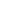 ROTINA DO TRABALHO PEDAGÓGICO PARA SER REALIZADA EM DOMICÍLIO (Maternal I-C ) – Profª TatianaData:15/03 a 19/03 de 2021 Creche Municipal “Maria Silveira Mattos”SEGUNDA-FEIRATERÇA-FEIRAQUARTA-FEIRAQUINTA-FEIRASEXTA-FEIRAMATERNAL 1-C*Hora da música:  Bingohttps://www.youtube.com/watch?v=T_0AACbTUaAO link será disponibilizado no grupo.*Atividade: O que tem dentro da saco?*Objetivo: Aumentar percepção, imaginação, raciocínio, sensação tátil.*Desenvolvimento:  Disponibilize um saco com textura firme (pode ser saco de pão).Coloque um objeto ou brinquedo. Peça a  ela que toque e pegue e descubra  o que  mais ser ver o objeto.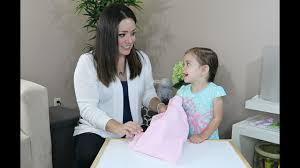 MATERNAL 1-C*Hora da História:Animais domésticoshttps://www.youtube.com/watch?v=VA9slTNfwxc*Objetivo: Identificar animais domésticos nos espaços de convivência e cuidados diários.O link será disponibilizado no grupo.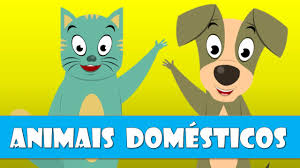 MATERNAL 1-C*Hora da música:  Vídeo interativo: Vamos aprender a imitar os animais?https://www.youtube.com/watch?v=xdIH5ynWKM4O link será disponibilizado no grupo.*Atividade: Vamos imitar os animais através de gestos?*Objetivo: Imitar gestos e movimentos, explorar sons produzidos com o próprio corpo. Noção de espaço e percepção. *Desenvolvimento: Assista o vídeo e incentive a criança a imitar os animais através dos movimentos.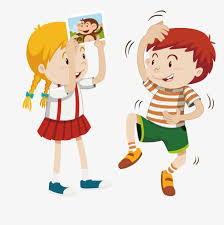 MATERNAL 1-C*Hora da história: A galinha RuivaHistória contada pela Professora Tatiana.https://www.youtube.com/watch?v=DEqNairjAyg&t=1sO link será disponibilizado no grupo.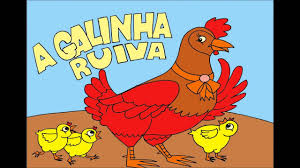 MATERNAL 1-C*Parlenda:  A galinha do vizinhohttps://www.youtube.com/watch?v=WLc9aFE3MnAO link será disponibilizado no grupo.*Atividade:  Vamos fazer uma galinha e contar seus ovinhos?*Objetivo: Estimular a criatividade, imaginação, cores e formas.*Desenvolvimento: Pinte a mão da criança com tinta opcional e carimbe em uma folha de sulfite (pode ser folha de caderno). Finalize com forma de galinha. Não esqueça de carimbar os ovinhos e depois contar quantos tem.Não é necessário que a criança saiba contar. O objetivo é que ela reconheça a cor, aprenda a parlenda e se familiarize com os números.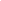 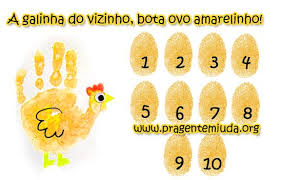 